WAQAS AHMED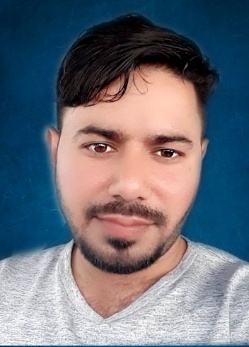 Address Street # 20, Mustafa manzil Jama masjid RoadBihar Colony Karachi.Contact No: 03106159277-03323699277OBJECTIVE:Focused, organized driver with great safety record and many years of experience driving for established companies. Top driving skills. Deeply familiar with all applicable state and federal safety guidelines, including regulations concerning hazardous freight and bulk liquids. Excellent driver who plans trips for maximum efficiency. Great communication skills, friendly and professional demeanor at all times. Always up to date with all necessary paperwork. Able to climb tanker ladders, Familiar with basic relevant auto mechanics, able to recognize problems with vehicle and deal with them appropriately and timely.PROFILE:Having more than 5 Years of experience as a Light Vehicle Driver in Arab Emirates.Having more than 5 years of experience as a  Light Vehicle Driver in Mystic Rent a Car in Karachi Pakistan.SKILLS & EXPERTISE:Assemble, install, test, and maintain electrical or electronic wiring, equipment, appliances, apparatus, and fixtures, using hand tools and power tools.WORKING EXPERIENCE 01 Year Working experience as Light Vehicle Driver in Amana Contracting and Steel Building LLC Alqouz Dubai. 02 Years’ Experience as Light Vehicle Driver in Al Rafidain Laundry Abu Dhabi. 2 Year Working Experience as Light Vehicle Driver in Worker Village Caterings Services Musaffah Abu Dhabi.03 Years’ Experience as Light Vehicle Driver in Mystic Rent a car Karachi.SKILL SETOrdered, received, and checked all medical supplies and equipment’s, properly.Arranged, stored, and maintained the inventory level of all medical supplies.Rotated medical supplies and checked all store materials for expiration dates.Prepared and maintained computerized records of medical store supplies, in an accurate manner.Received and responded to all phone inquiries related to materials and inventory orders.Cleaned, sanitized, and tidied the medical store premises, efficiently.Counted and checked all incoming medical supplies, thoroughly and properly.Received and stored all incoming medical supplies, in an organized manner.Prepared, maintained, and submitted all inventory-related records and reports, accurately.Supervised and assisted with loading and transportation of all requested medical supplies.Collected and returned all canceled and damaged items back to vendors.Handled and answered inventory order and availability related questions, efficiently.EDUCATIONAL BACKGROUND  PROFESSIONAL TRAINING CERTIFICATESCollege of Nautical Studies KarachiCertificate Training on “familiarization training course in Personnel Safety and Social ResponsibilitiesCertificate Training on “Basic Fire Fighting Course in Fire Prevention and firefighting.Certificate Training on “Proficiency in Personal survival TechniquesCertificate Training on Elementary First Aid PERSONAL PROFILE:Father Name				:	Muhammad YousufDate of Birth				:	02 March, 1990Nationality 				:	PakistaniReligion				:	IslamMarital Status 			:	Married Language Spoken 			:	Urdu, English, Hindco and ArabicDomicile Certificate			:	Karachi, SindhLicense No			lLicense NO: (Issue Date)		:	3440187 (Issue Date) 09-03-2015Electrical systems, equipment and fixturesElectrical equipment, repair and maintenanceConstruction labor, heating and coolingLow voltage, single and multi-line wiringNational Electric Code ProvisionsOccupation Hazard and Safety PrecautionsInterior and Exterior wiringConstruct and fabricate parts, using hand tools and specifications.Degree CertificateSchool / UniversityHigher Secondary EducationB.I.S.E KarachiOne Year Diploma Electrician Government of Sind Trade Testing Board KarachiLanguageReadWriteSpeakUnderstandEnglishExcellentExcellentV. GoodExcellentUrduExcellentExcellentExcellentExcellentArabicGoodGoodExcellentExcellentHindkoExcellentExcellentV. GoodExcellent